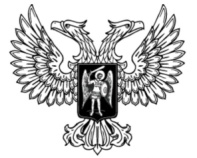 ДОНЕЦКАЯ НАРОДНАЯ РЕСПУБЛИКАЗАКОНО ВНЕСЕНИИ ИЗМЕНЕНИЙ В СТАТЬЮ 39 ЗАКОНА ДОНЕЦКОЙ НАРОДНОЙ РЕСПУБЛИКИ «ОБ ОБЯЗАТЕЛЬНОМ СТРАХОВАНИИ ГРАЖДАНСКОЙ ОТВЕТСТВЕННОСТИ ВЛАДЕЛЬЦЕВ ТРАНСПОРТНЫХ СРЕДСТВ» Принят Постановлением Народного Совета 4 сентября 2019 годаСтатья 1Внести в статью 39 Закона Донецкой Народной Республики 
от 24 мая 2019 года № 37-ІIНС «Об обязательном страховании гражданской ответственности владельцев транспортных средств» (опубликован на официальном сайте Народного Совета Донецкой Народной Республики 
5 июня 2019 года) следующие изменения:1) часть 3 изложить в следующей редакции:«3. Пункты 1 и 2 части 1 статьи 38 настоящего Закона вступают в силу с 
1 февраля 2020 года.»;2) дополнить частью 31 следующего содержания:«31. Пункты 3–5 части 1 статьи 38 настоящего Закона вступают в силу со дня принятия решения органом страхового регулирования и надзора о внесении страховщика в единый государственный реестр страховых организаций и предоставления ему лицензии согласно части 2 статьи 25 настоящего Закона.»;3) в части 13 слова «одного месяца» заменить словами «четырех месяцев»;4) в части 14 слова «двух месяцев» заменить словами «четырех месяцев». Глава Донецкой Народной Республики					   Д. В. Пушилинг. Донецк4 сентября 2019 года№ 56-IIНС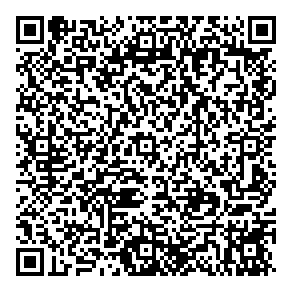 